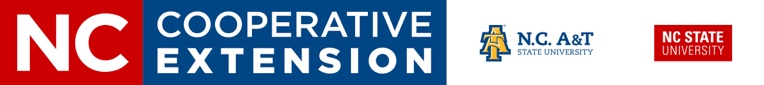 Language Access Self-Assessment      County        Instructions: The Language Access Self-Assessment should represent the LEP data and activities for all NC Cooperative Extension employees based in the county submitting the assessment. It is to be completed once per calendar year and submitted by February 15 via email to your DED and to meredith_weinstein@ncsu.edu.  Maintain a copy in your county civil rights file for 3 years. Completion of this document is part of our civil rights reporting responsibilities. Part 1: Understanding how Limited English Proficient (LEP) individuals interact with Extension programs and services in your countyPart 2: Providing Notice of Language Assistance ServicesPart 3: Identifying and serving LEP populations in your countyPart 4: Training, Procedures, and SupportIn the past 12 months, did any staff interact with and/or provide service to any individuals who are limited English proficient (LEP)? Yes	 No (if no move on to Part 2) If yes, what were the languages spoken?      In what ways did staff interacted with LEP individuals? (select all that apply) How was the public notified about the availability of language assistance services? (select all that apply)How are LEP individuals identified? (select all that apply) Use “I Speak” language identification cards or posters (self-identification by LEP individual) Ask if interpretation or translation services are needed during program registration Respond to individual requests for language services Assume LEP if communication seems impaired Other (specify):       How are LEP individuals identified? (select all that apply) Use “I Speak” language identification cards or posters (self-identification by LEP individual) Ask if interpretation or translation services are needed during program registration Respond to individual requests for language services Assume LEP if communication seems impaired Other (specify):       On average, how many LEP individuals attempt to access Extension programs or services in your county each month? (if 0 move on to Part 4)On average, how many LEP individuals attempt to access Extension programs or services in your county each month? (if 0 move on to Part 4)On average, how many LEP individuals use Extension programs or services each month?On average, how many LEP individuals use Extension programs or services each month?In the past 12 months, how many times (number of events) were language assistance services provided?In the past 12 months, how many times (number of events) were language assistance services provided?In the past 12 months, what types of language assistance services were provided to carry out educational programming or provide other Extension services? (select all that apply)In the past 12 months, what types of language assistance services were provided to carry out educational programming or provide other Extension services? (select all that apply)In the past 12 months, what types of language assistance services were provided to carry out educational programming or provide other Extension services? (select all that apply)In the past 12 months, were there situations where LEP individuals provided their own interpreters or used family or friends? If yes, please describe or specify types of situations.       Yes No Yes NoIn the past 12 months, were any forms, program announcements or other informational documents translated? If yes, specify which language(s) and types of documents:        Yes No Yes NoIn the past 12 months, did your website contain information or other content in languages other than English? If yes, specify which language(s) and types of content:       Yes No Yes NoDoes the Extension office have a system in place to track language assistance services requested, denied and provided to LEP individuals? Yes No Yes NoIn the past 12 months, were any formal complaints for inadequate language assistance services received?  Yes No Yes NoHave all Extension staff in your county completed introductory training on how to access and provide language assistance services to LEP individuals?  Yes NoDo all Extension staff in your county know how request the translation of written documents into other languages? Yes NoDo all Extension staff in your county know how to request and work with an interpreter? Yes NoDo all Extension staff in your county know how to use telephone interpretation services? Yes NoDoes the Extension office have a designated point person who can address the language access issues and concerns of your staff? Yes NoAre all Extension staff in your county aware of the obligation to provide language access if requested and what to do if an individual wants to file a complaint for national origin discrimination as a result of language access?  Yes No